Microsoft Word Printable Purchase Order Form Template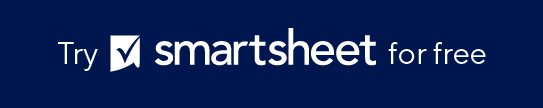 PURCHASE ORDER FORMORDER INFORMATIONORDER INFORMATIONORDER INFORMATIONORDER INFORMATIONADDRESSPO NUMBERPO NUMBERADDRESSPO DATEPO DATEPHONEVENDOR IDVENDOR IDEMAILSALESPERSONSALESPERSONPURCHASED FROMPURCHASED FROMPURCHASED FROMSHIP TOSHIP TOCOMPANYCOMPANYCOMPANYADDRESSADDRESSADDRESSPHONE/EMAILPHONE/EMAILPHONE/EMAILPERSON OF CONTACTPERSON OF CONTACTPERSON OF CONTACTSHIPPING INFORMATIONSHIPPING INFORMATIONSHIPPING INFORMATION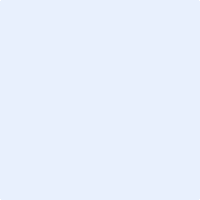 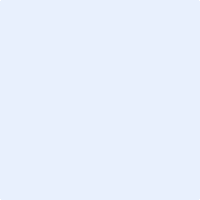 DELIVERY DATESHIPPING METHODTERMSPAYMENT INFORMATIONPAYMENT INFORMATIONPAYMENT INFORMATIONPAYMENT DUE DATEPAYMENT TERMSITEM NO. DESCRIPTIONQTYUNIT PRICETOTALADDITIONAL INFORMATIONADDITIONAL INFORMATIONSUBTOTALTAX RATETAXS&HPlease make check payable to .Please make check payable to .Please make check payable to .OTHERTHANK YOUTHANK YOUTHANK YOUTOTALORDER APPROVED BYSIGNATUREDATEFor questions concerning this order, please contact For questions concerning this order, please contact For questions concerning this order, please contact For questions concerning this order, please contact For questions concerning this order, please contact DISCLAIMERAny articles, templates, or information provided by Smartsheet on the website are for reference only. While we strive to keep the information up to date and correct, we make no representations or warranties of any kind, express or implied, about the completeness, accuracy, reliability, suitability, or availability with respect to the website or the information, articles, templates, or related graphics contained on the website. Any reliance you place on such information is therefore strictly at your own risk.